Предоставление территориальным органом администрации города Перми муниципальной услуги «Признание садового дома жилым домом и жилого дома садовым домом»Инструкция по получению муниципальной услуги на портале Госуслуг:«Зайдите на портал Госуслуг: gosuslugi.ru, в строке поиска введите наименование услуги «Признание садового дома жилым домом и жилого дома садовым домом». Выберете 
указанную муниципальную услугу, нажмите кнопку «Начать».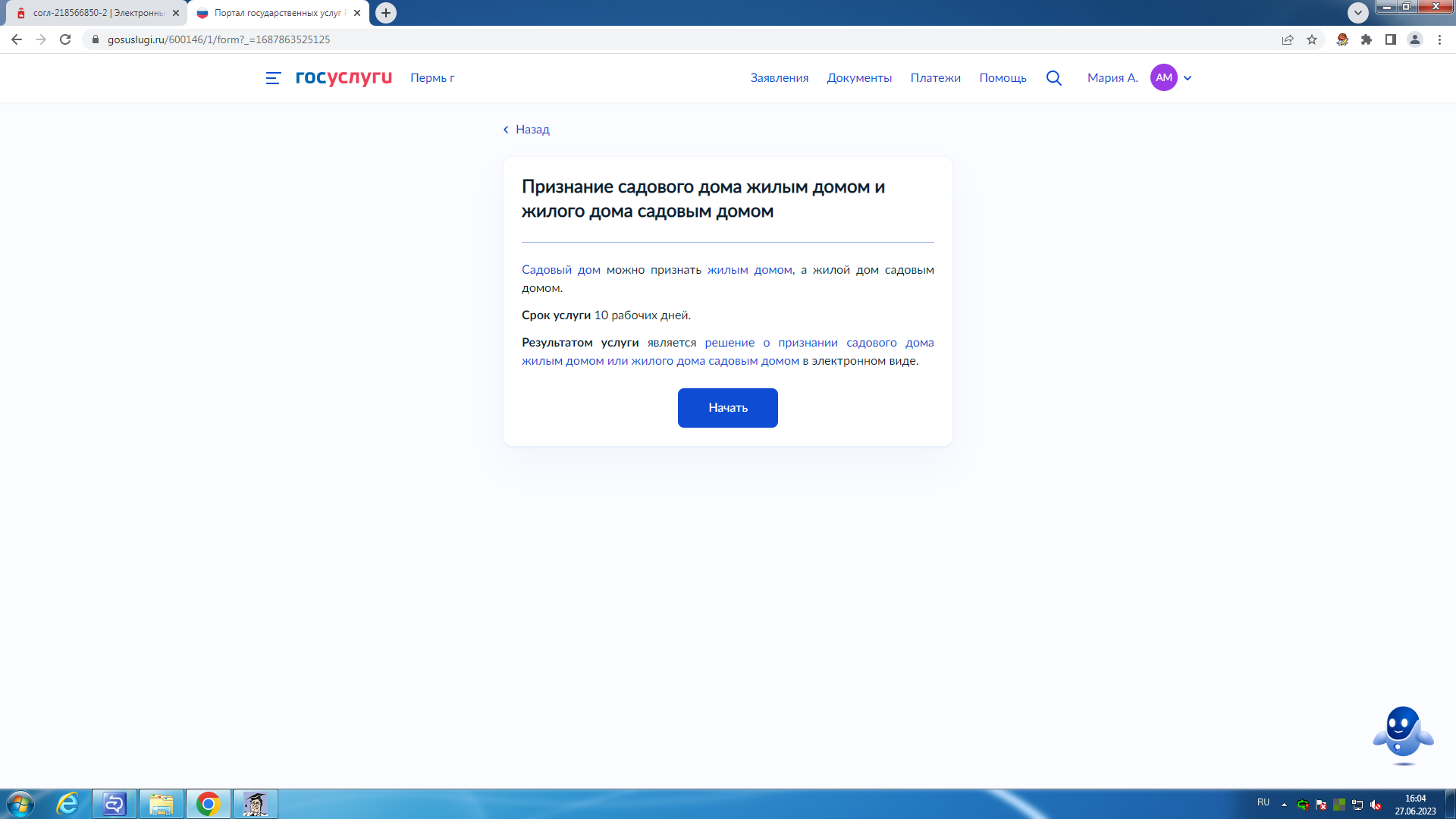 «Выберете «Цель обращения».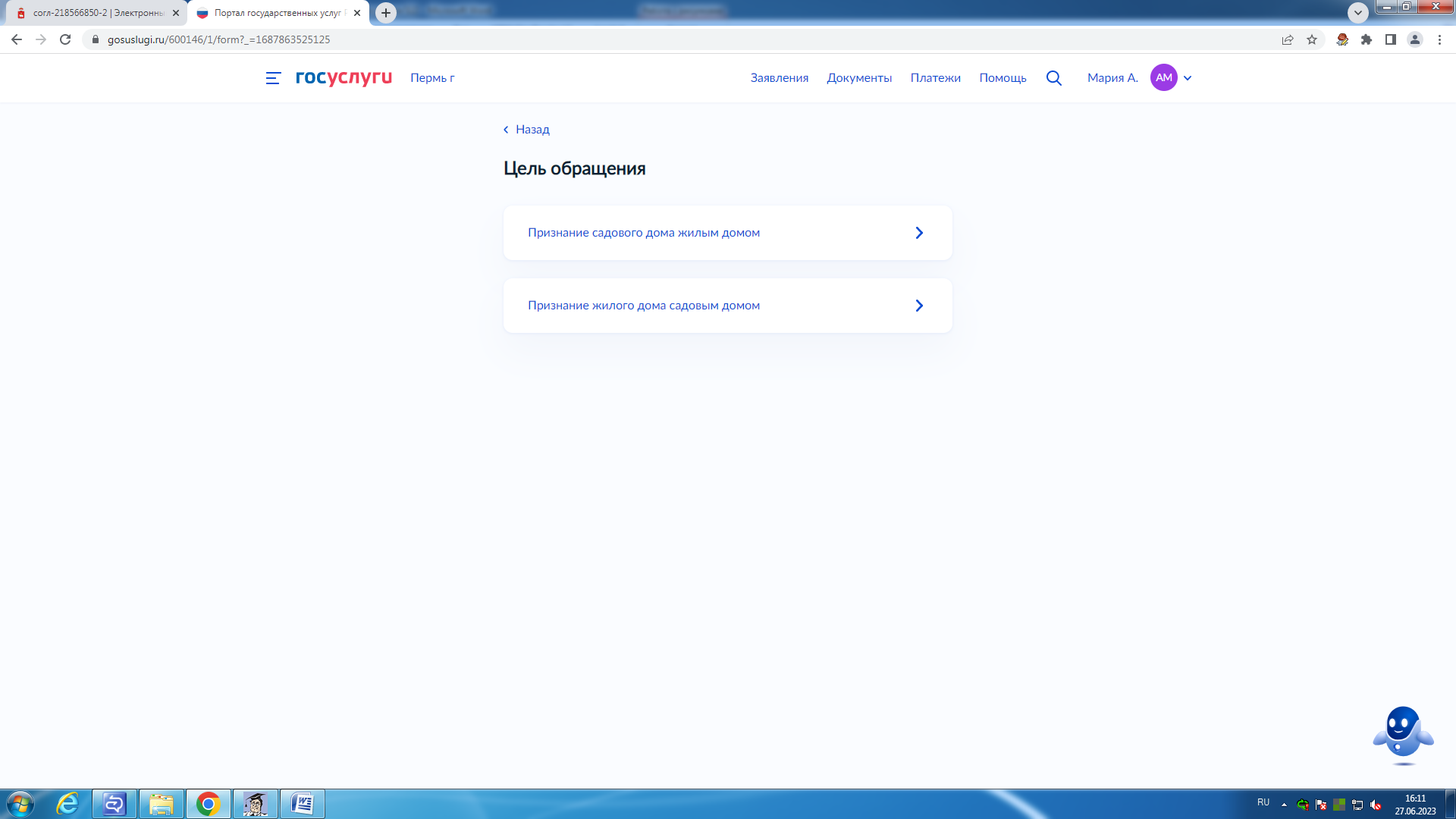 Подуслуга «Признание садового дома жилым домом»«Выберете верный вариант ответа».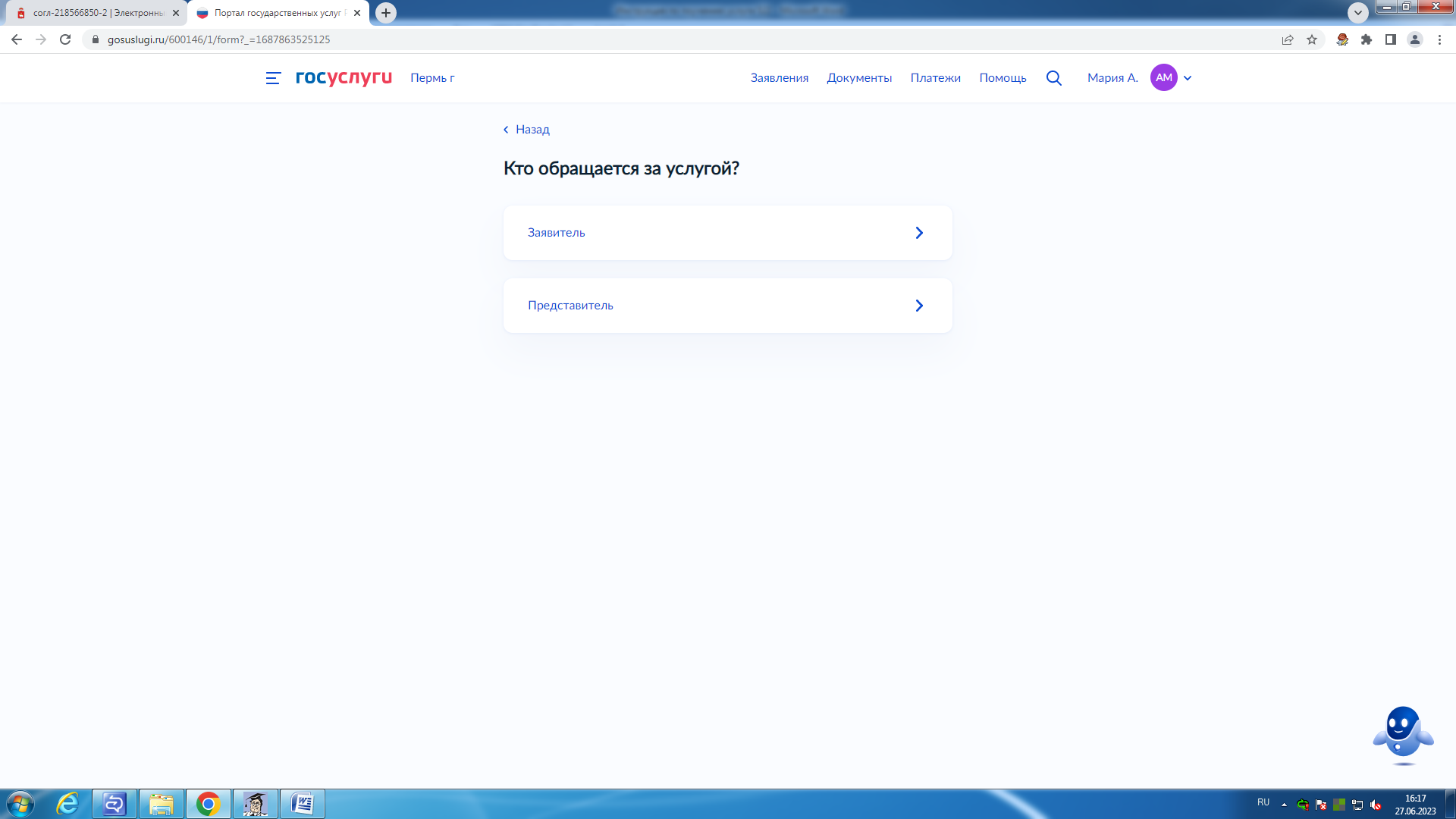 «Если Вы выбрали «Заявитель» проверьте данные или введите (при необходимости) «Сведения о заявителе», паспорт Российской Федерации, контактный телефон заявителя, электронная почта заявителя, адрес регистрации заявителя, фактический адрес проживания заявителя».«Если Вы выбрали «Представитель», «Укажите категорию заявителя».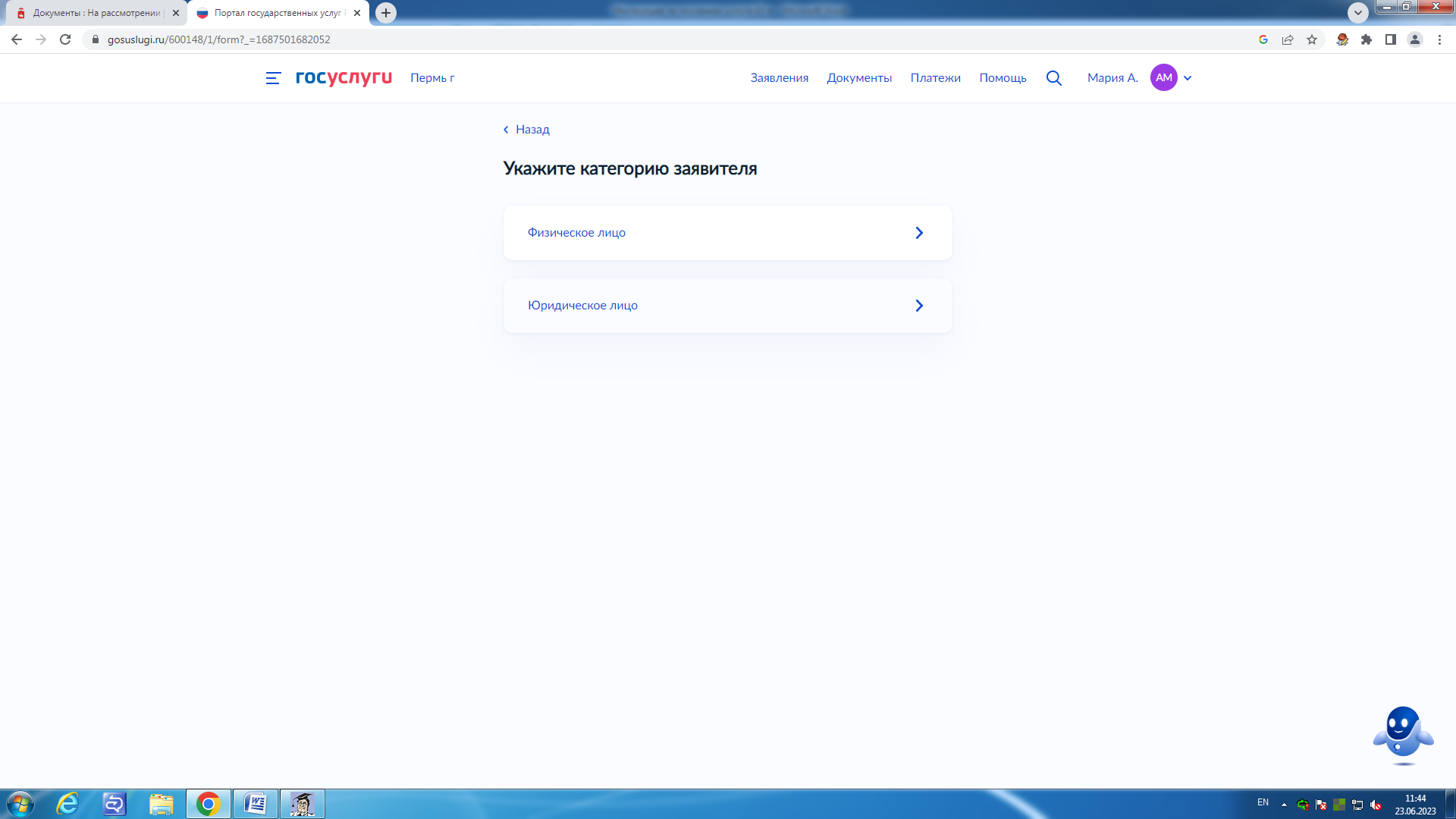 «Если Вы выбрали «Физическое лицо» проверьте данные или введите (при необходимости) «Сведения о представителе», паспорт Российской Федерации, контактный телефон представителя, электронная почта представителя, адрес регистрации представителя, фактический адрес проживания представителя.«Укажите «Сведения о заявителе», нажмите кнопку «Далее».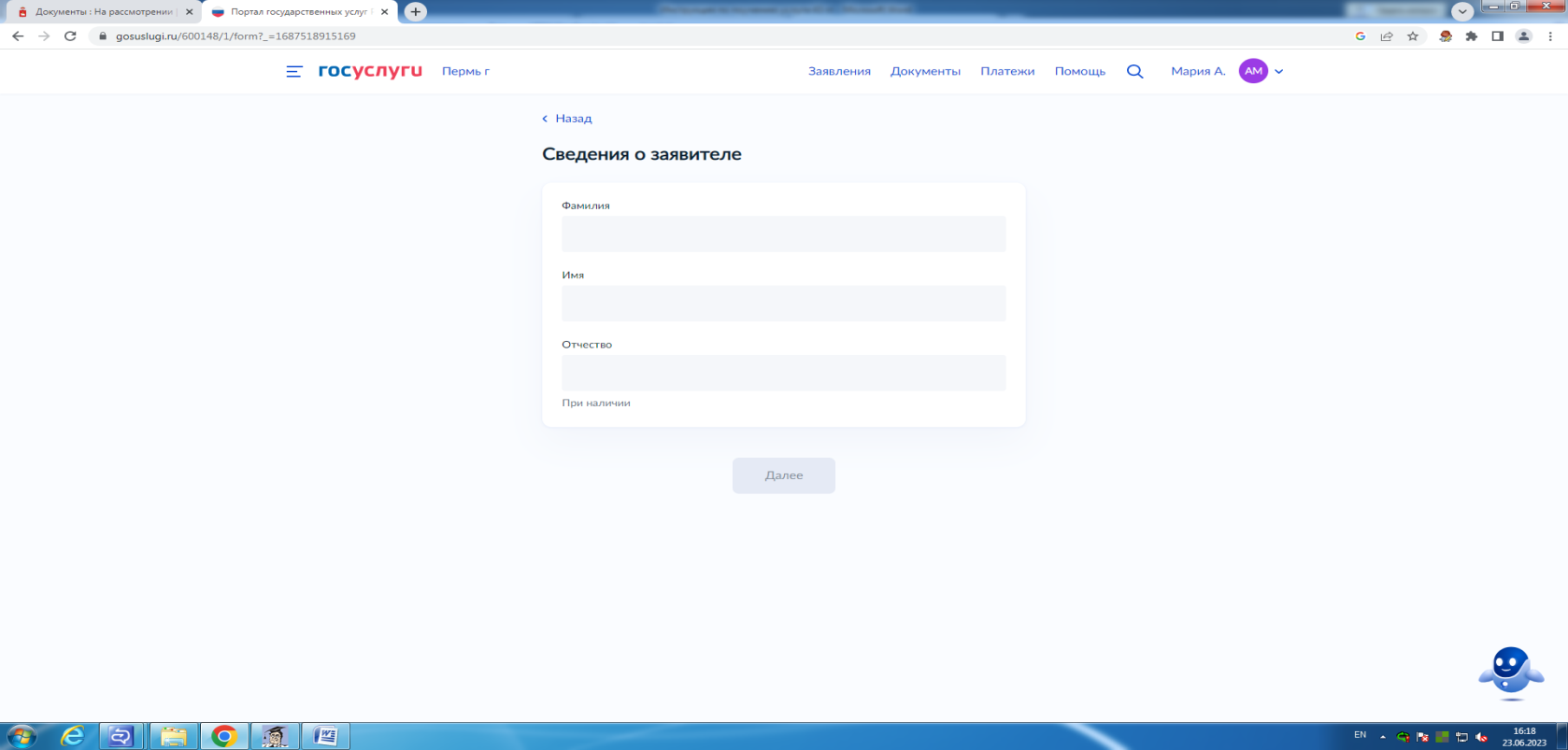 «Укажите данные «Документа, удостоверяющего личность заявителя», нажмите кнопку «Далее».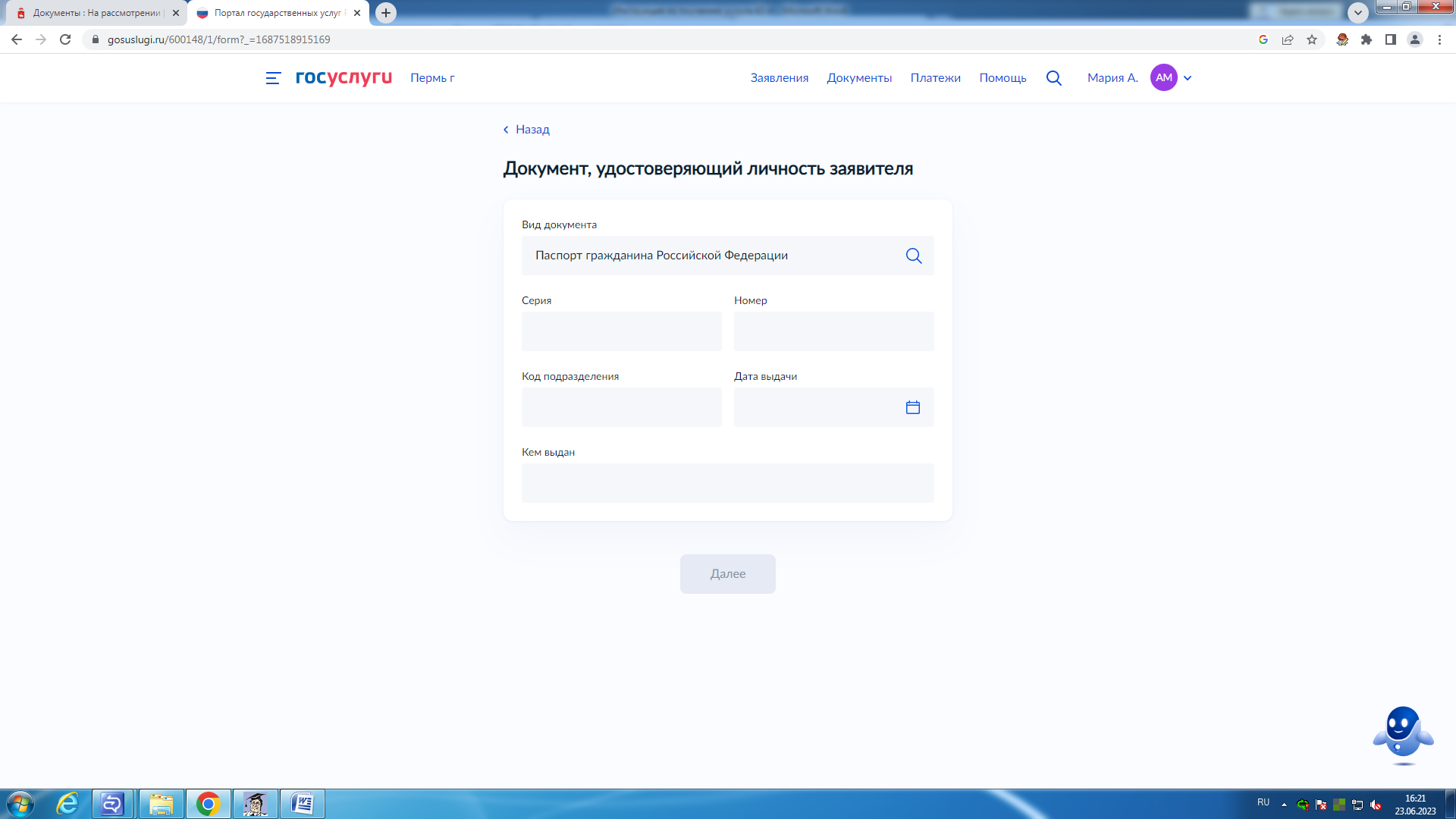 «Загрузите «Документ, подтверждающий полномочия представителя на подачу заявления от имени физического лица», нажмите кнопку «Далее».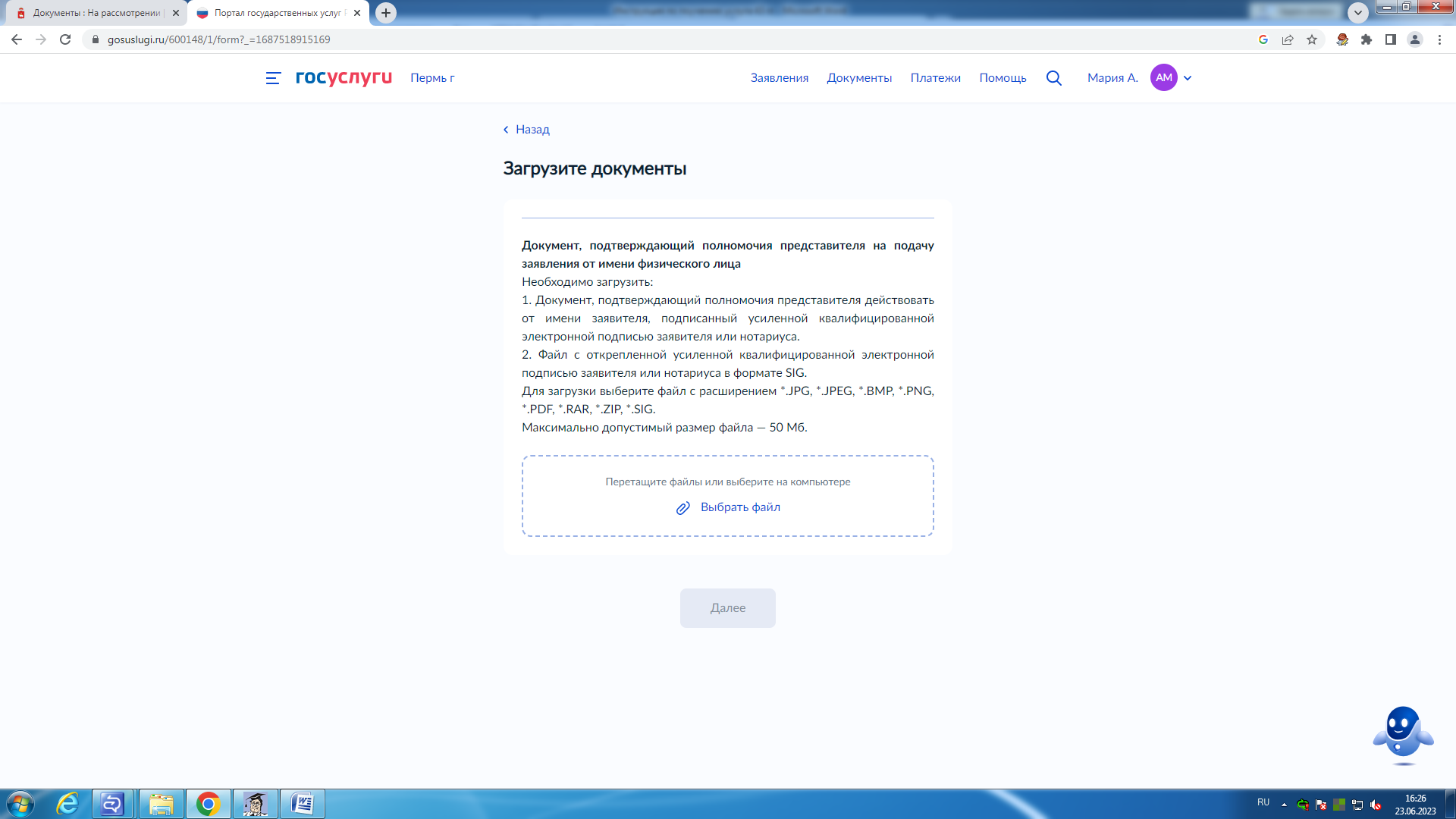 «Если Вы выбрали «Юридическое лицо» проверьте данные или введите (при необходимости) «Сведения о представителе», паспорт Российской Федерации, контактный телефоне представителя, электронная почта представителя, адрес регистрации представителя, фактический адрес проживания представителя.«Укажите «Сведения о заявителе», нажмите кнопку «Далее».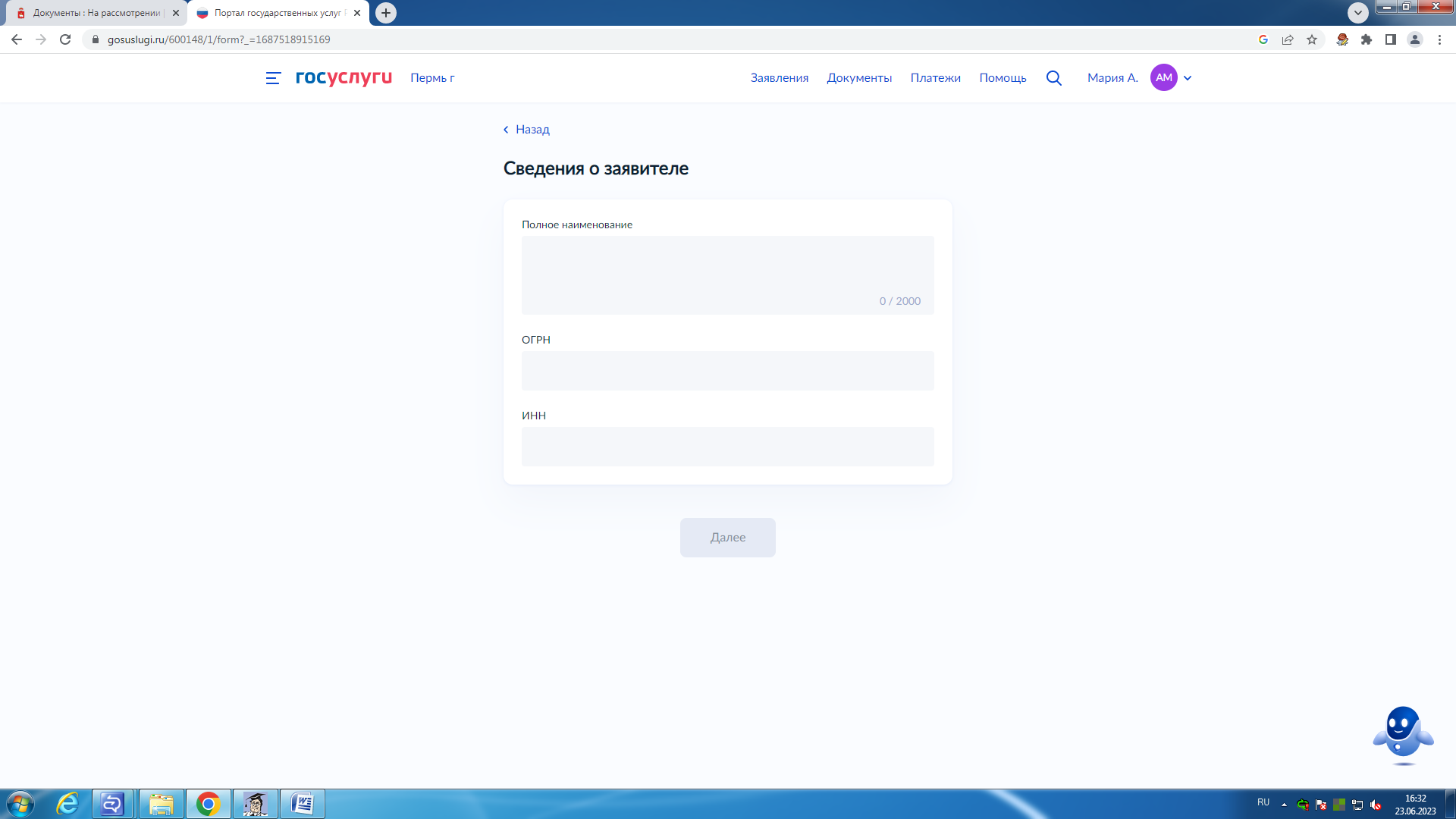 «Загрузите «Документ, подтверждающий полномочия представителя на подачу заявления от имени юридического лица».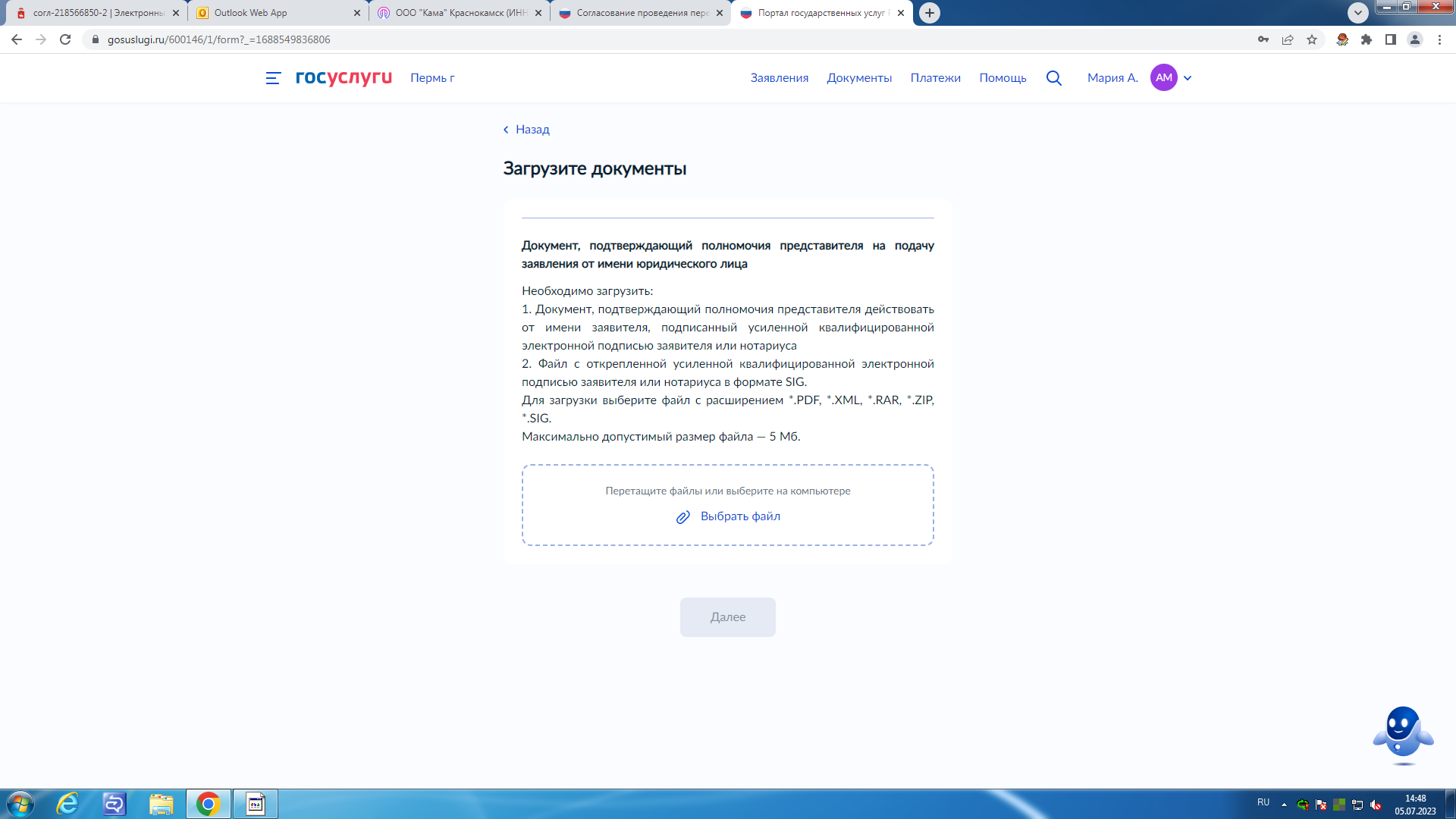 «Укажите «Сведения о земельном участке», нажмите кнопку «Далее».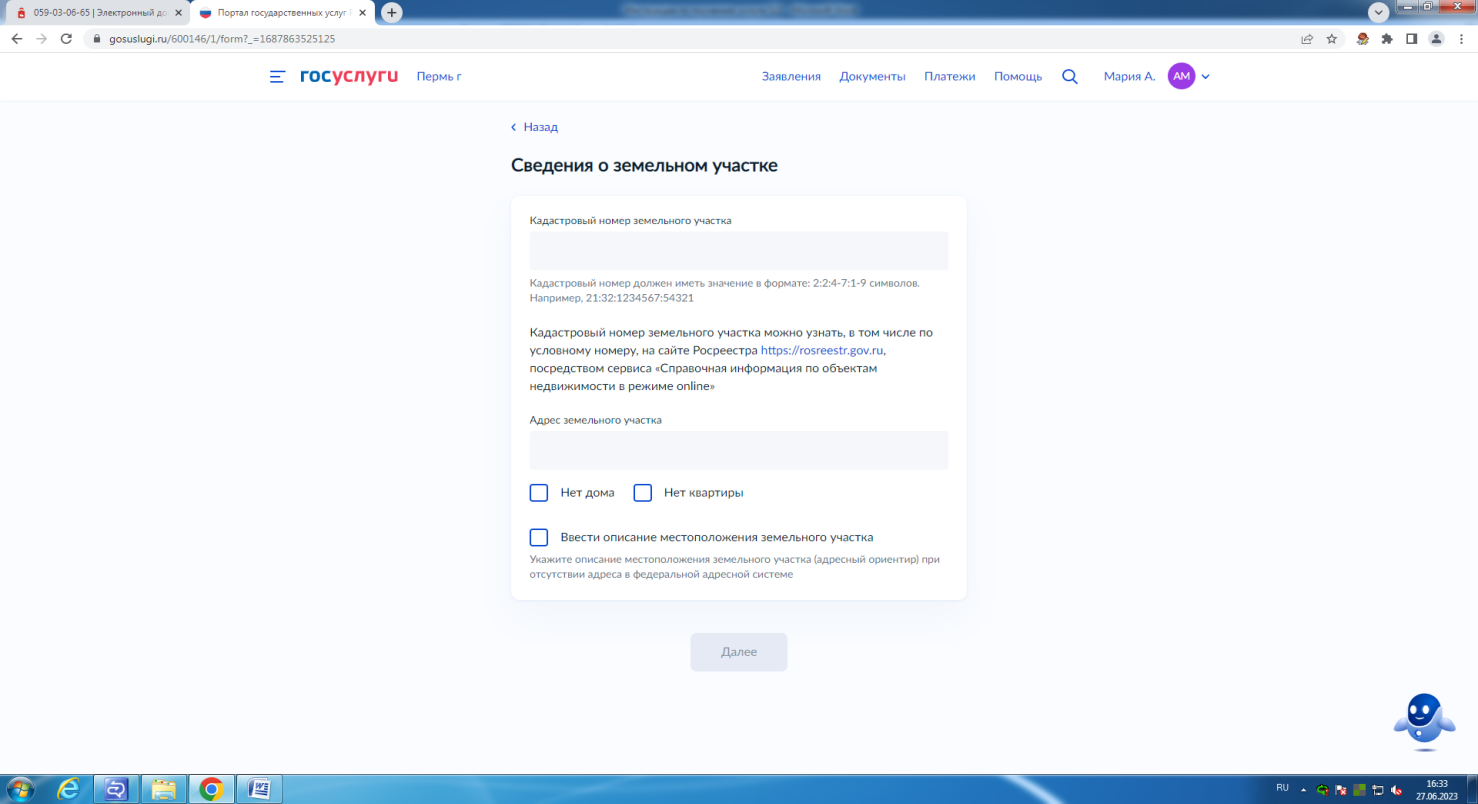 «Выберете верный вариант ответа».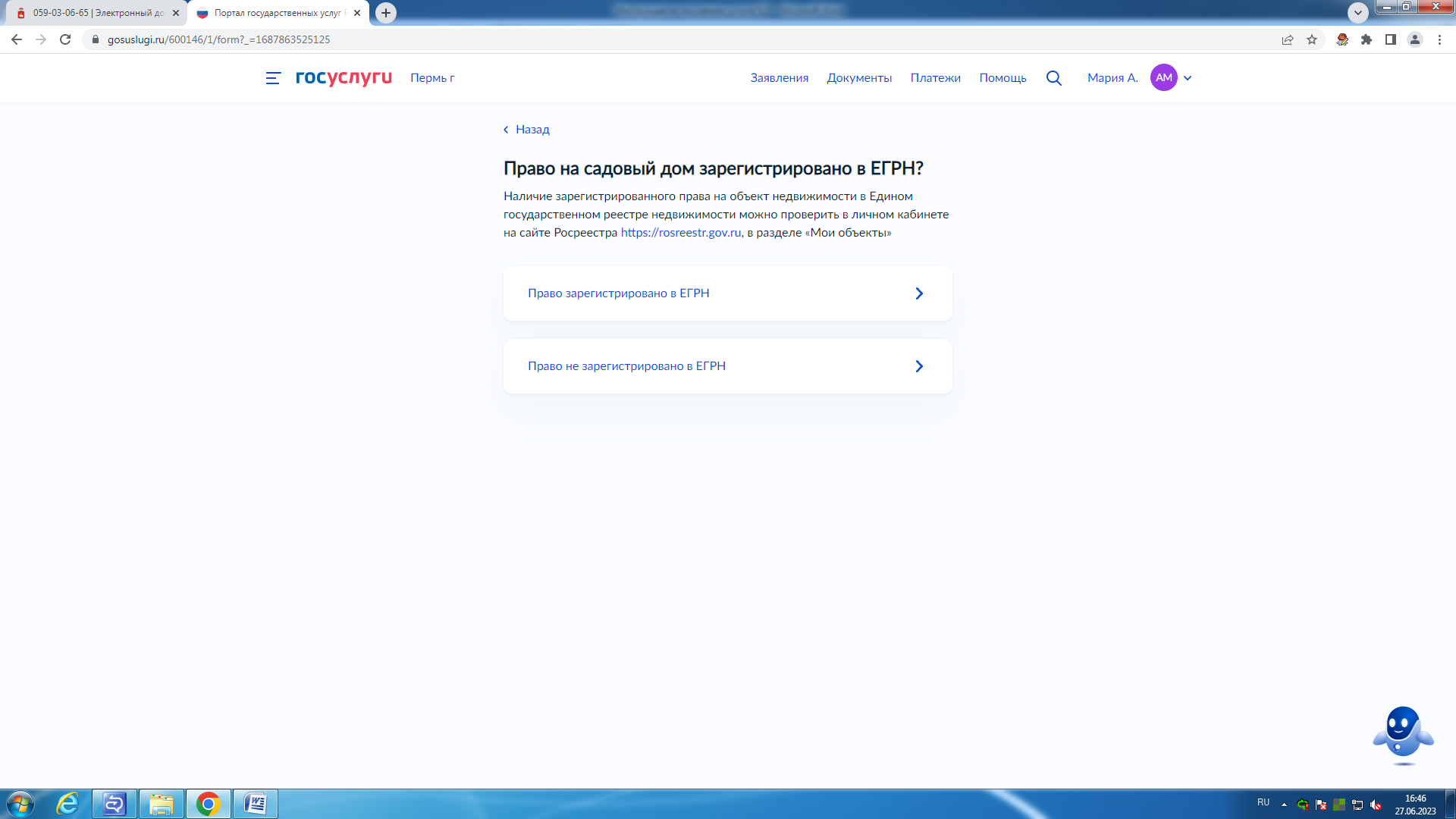 «Если Вы выбрали «Право не зарегистрировано в ЕГРН», загрузите документы «Правоустанавливающие документы на садовый дом», нажмите кнопку «Далее».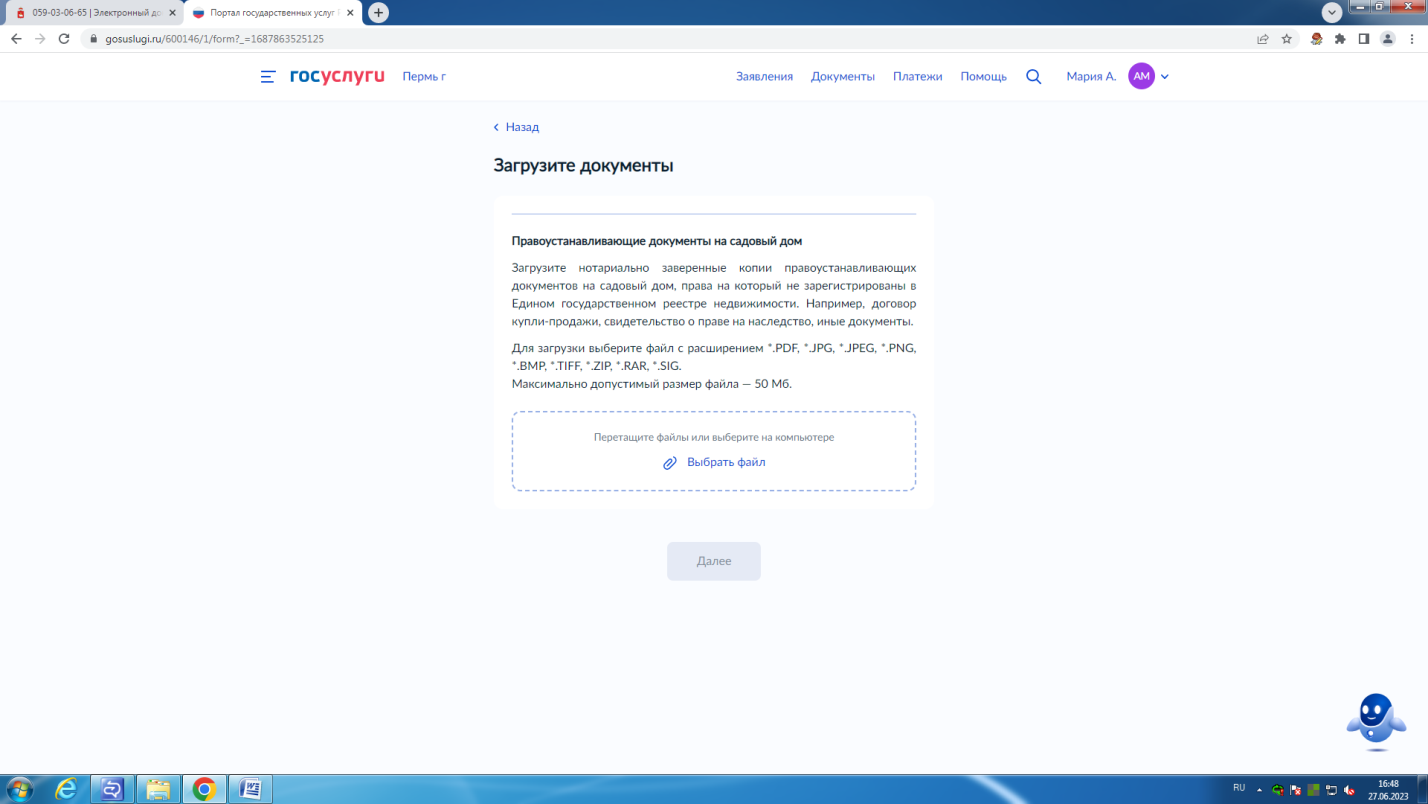 «Укажите «Сведения о садовом доме», нажмите кнопку «Далее».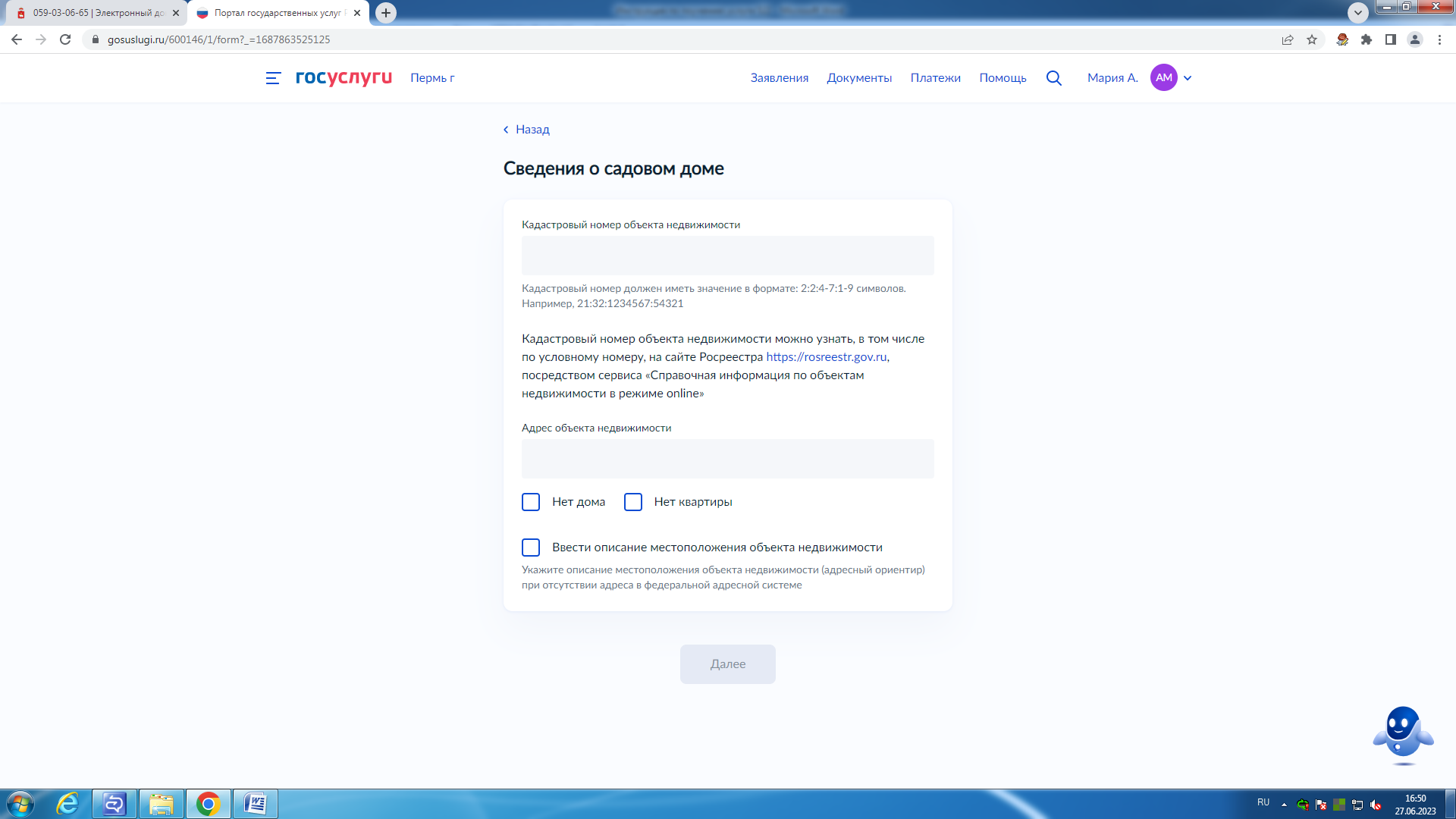 «Укажите «Сколько правообладателей у садового дома?»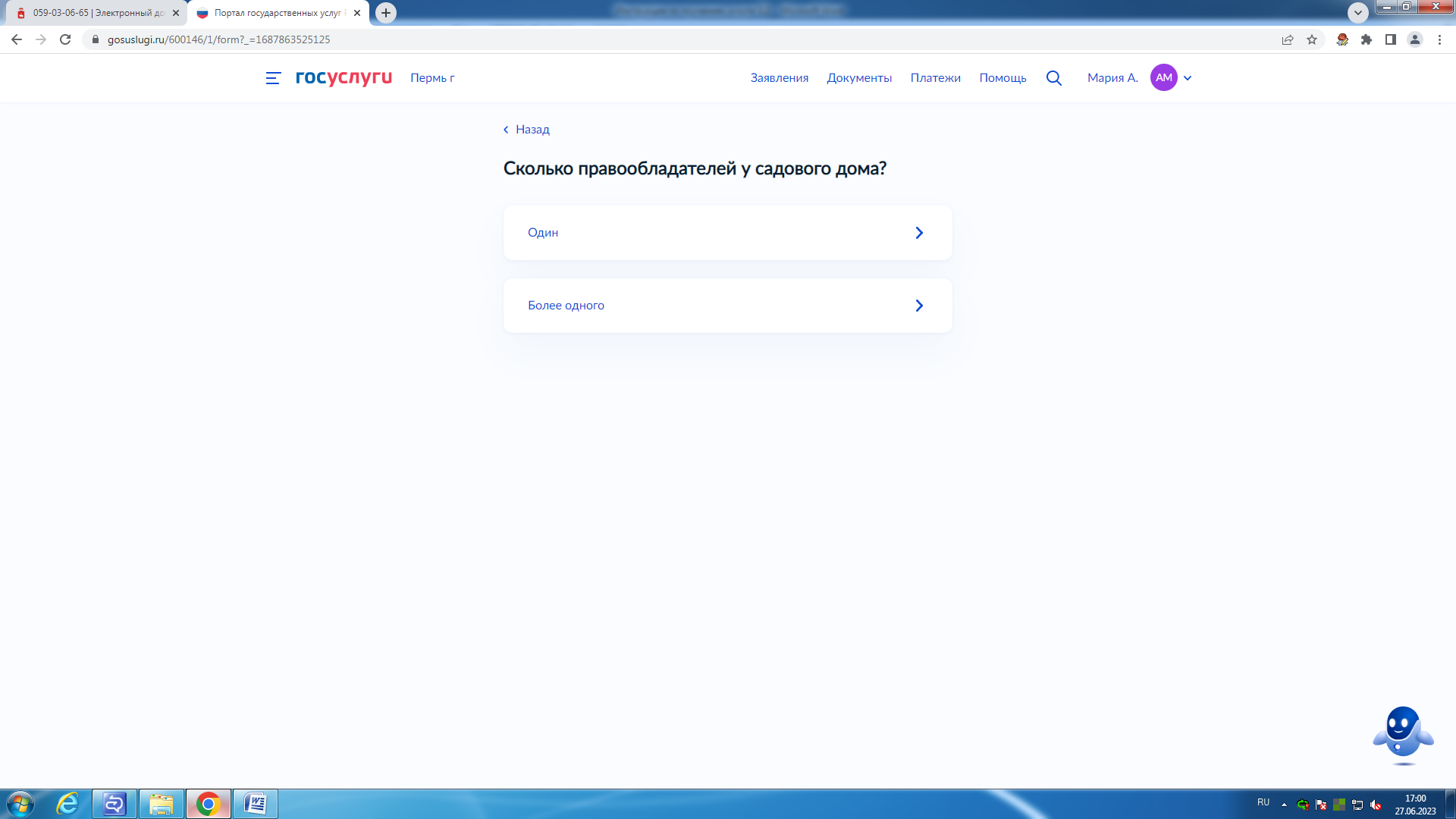 «Если Вы выбрали «Более одного», загрузите документы: «Нотариально удостоверенное согласие всех правообладателей объекта недвижимости на признание садового дома жилым», нажмите кнопку «Далее».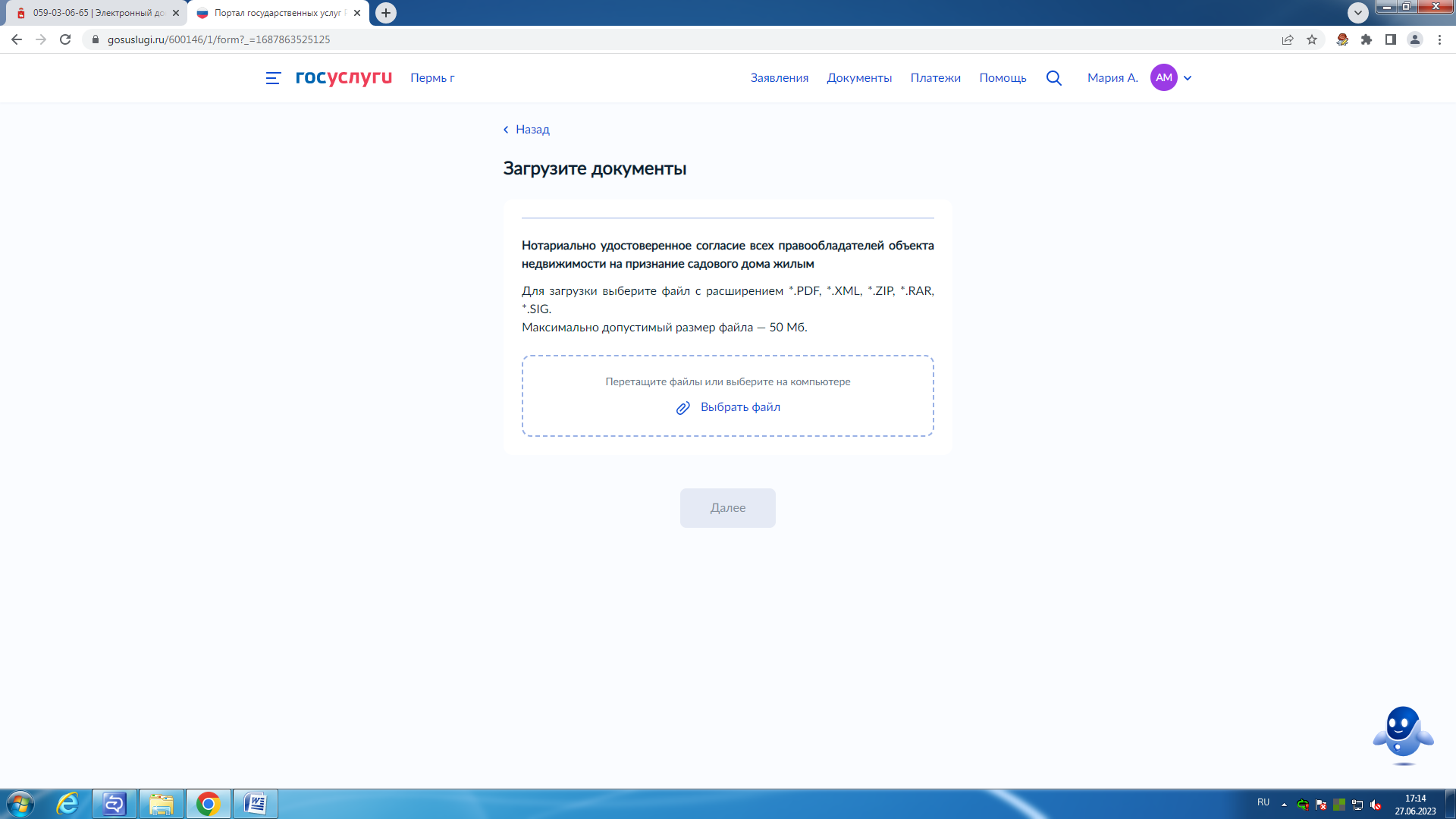 «Загрузите документы: «Заключение по обследованию технического состояния объекта, подтверждающего соответствие садового дома требованиям к надежности 
и безопасности», нажмите кнопку «Далее»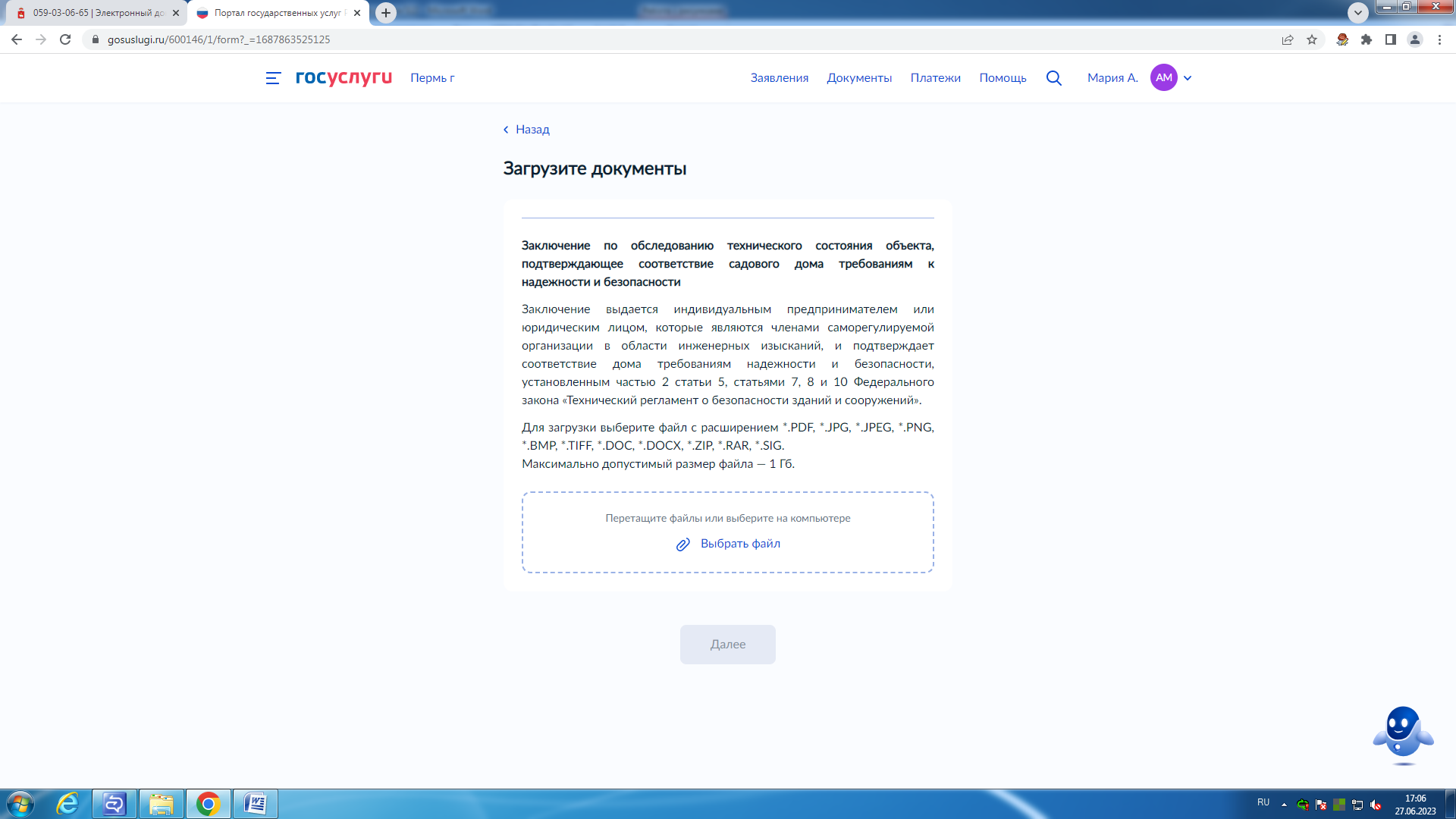 «Выберете подразделение».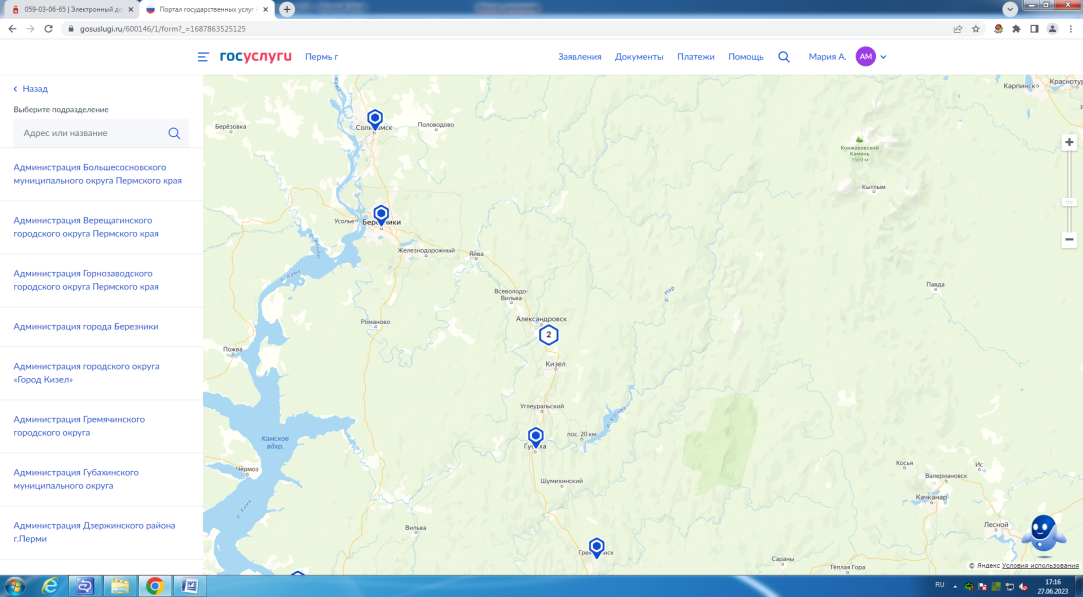 «Выберете «Способ получения результата», нажмите кнопку «Подать заявление».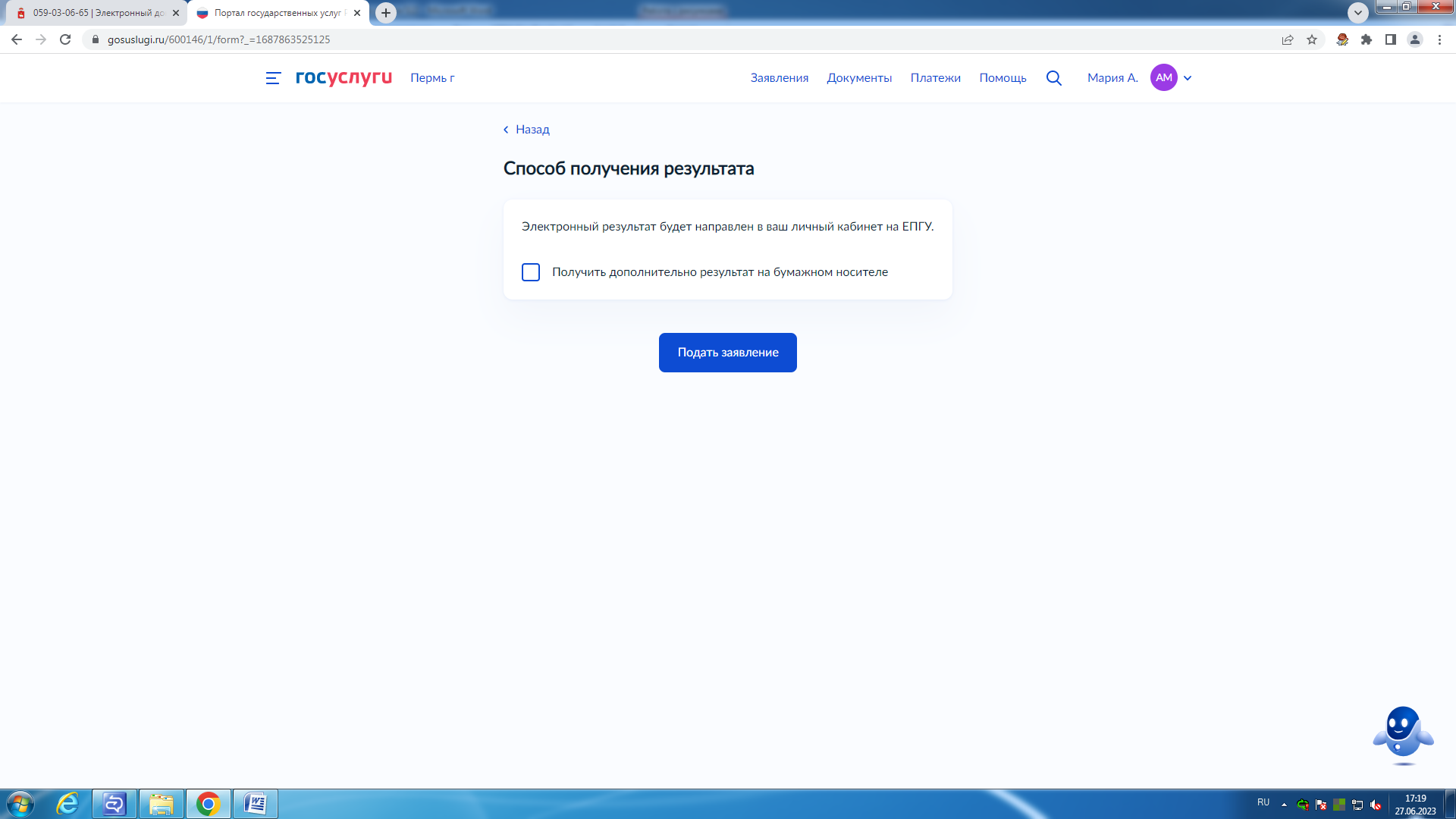 !«После завешения процедуры подачи заявления, во избежании утечки персональных данных, необходимо удалить электронные образы документов и другие личные файлы с гостевого компьютера. Для удаления копий документов выделите их и нажмите одновремнно комбинацию клавиш (Shift+Delete). В этом случае копии удалятся без попадания в корзину. Если докменты удалены клавишей «Delete», необходимо также очистить содержимое корзины».Подуслуга «Признание жилого дома садовым домом»«Выберете верный вариант ответа»«Если Вы выбрали «Заявитель» проверьте данные или введите (при необходимости) «Сведения о заявителе», паспорт Российской Федерации, контактный телефон заявителя, электронная почта заявителя, адрес регистрации заявителя, фактический адрес проживания заявителя».«Если Вы выбрали «Представитель», «Укажите категорию заявителя».«Если Вы выбрали «Физическое лицо» проверьте данные или введите (при необходимости) «Сведения о представителе», паспорт Российской Федерации, контактный телефон представителя, электронная почта представителя, адрес регистрации представителя, фактический адрес проживания представителя.«Укажите «Сведения о заявителе», нажмите кнопку «Далее».«Укажите данные «Документа, удостоверяющего личность заявителя», нажмите кнопку «Далее».«Загрузите «Документ, подтверждающий полномочия представителя на подачу заявления от имени физического лица», нажмите кнопку «Далее».«Если Вы выбрали «Юридическое лицо» проверьте данные или введите (при необходимости) «Сведения о представителе», паспорт Российской Федерации, контактный телефон представителя, электронная почта представителя, адрес регистрации представителя, фактический адрес проживания представителя».«Укажите «Сведения о заявителе», нажмите кнопку «Далее».«Загрузите «Документ, подтверждающий полномочия представителя на подачу заявления от имени юридического лица».«Укажите «Сведения о земельном участке», нажмите кнопку «Далее».«Выберете верный вариант ответа»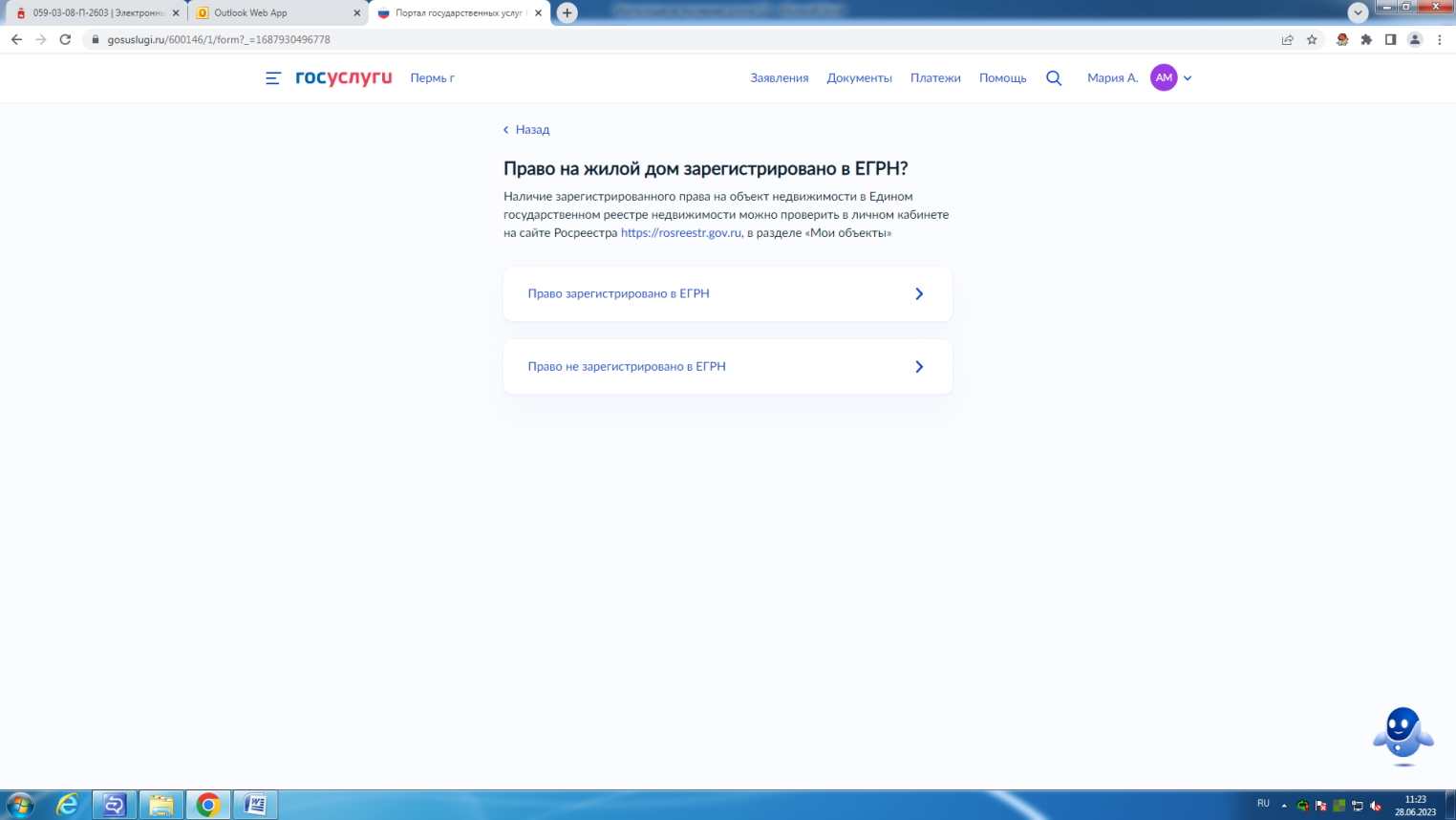 «Если Вы выбрали «Право не зарегистрировано в ЕГРН», загрузите документы «Правоустанавливающие документы на жилой дом», нажмите кнопку «Далее».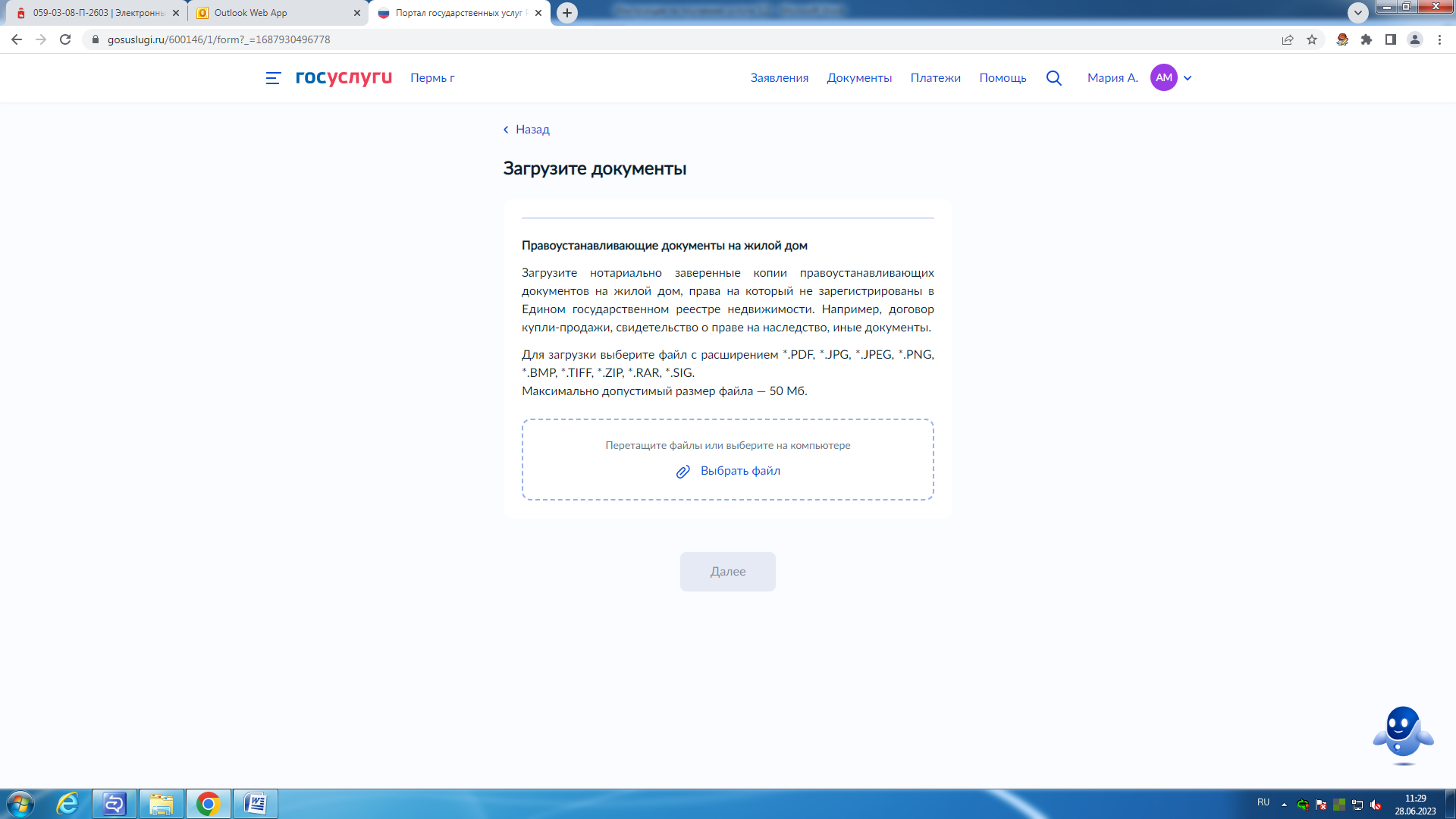 «Укажите «Сведения о жилом доме», нажмите кнопку «Далее».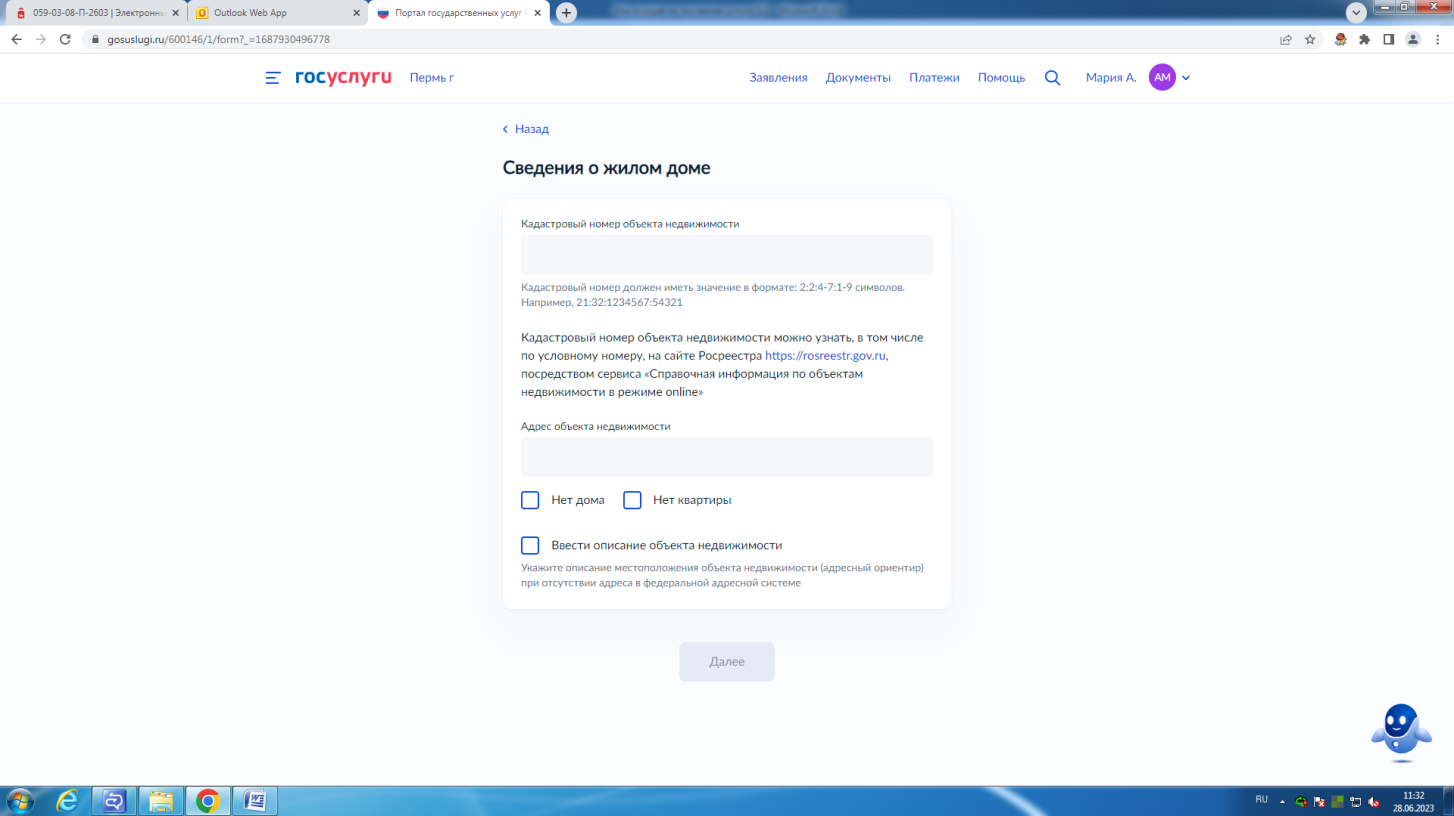 «Укажите «Сколько правообладателей у жилого дома», нажмите кнопку «Далее».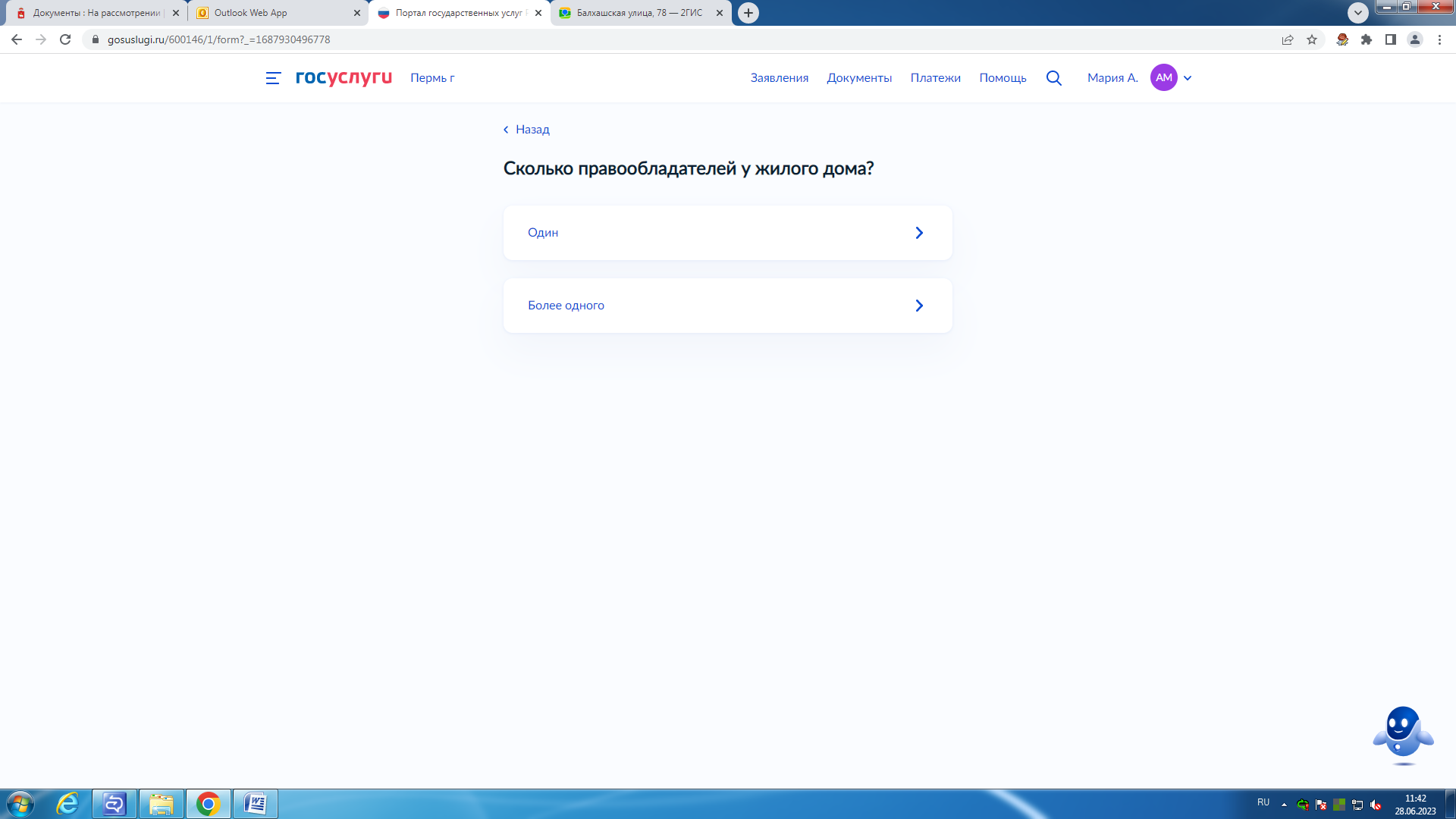 «Если Вы указали «Более одного», загрузите документы «Нотариально удостоверенное согласие всех правообладателей объекта недвижимости на признание жилого дома садовым», нажмите кнопку «Далее».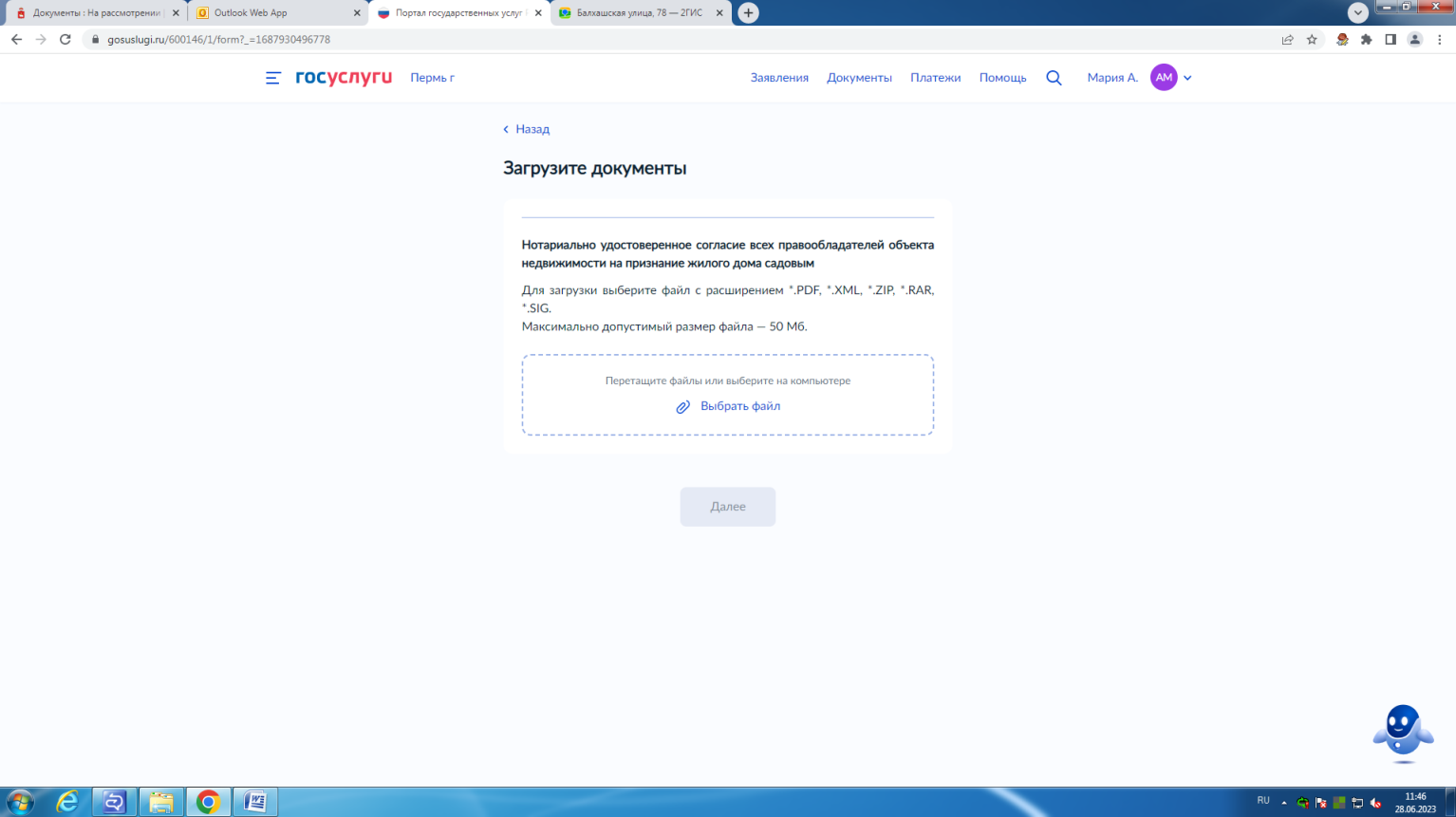 «Выберете верный вариант ответа».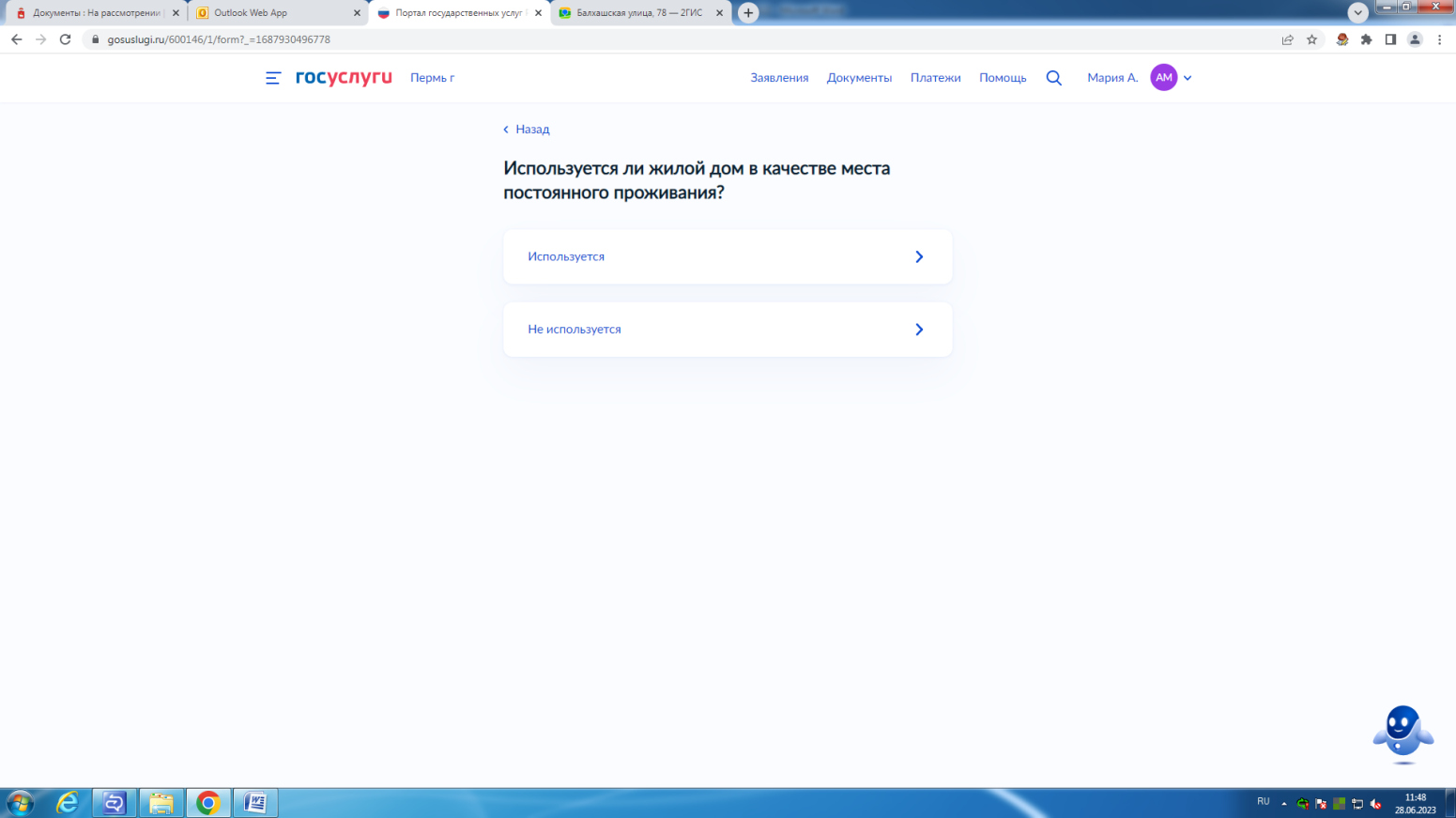 «Выберете подразделение»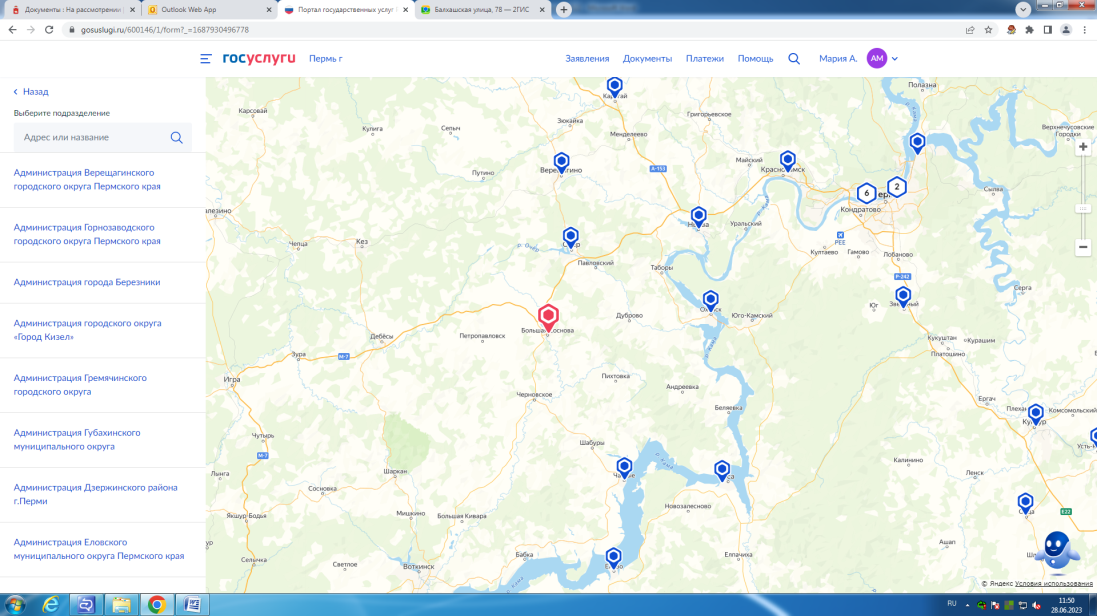 «Выберете «Способ получения результата», нажмите кнопку «Подать заявление».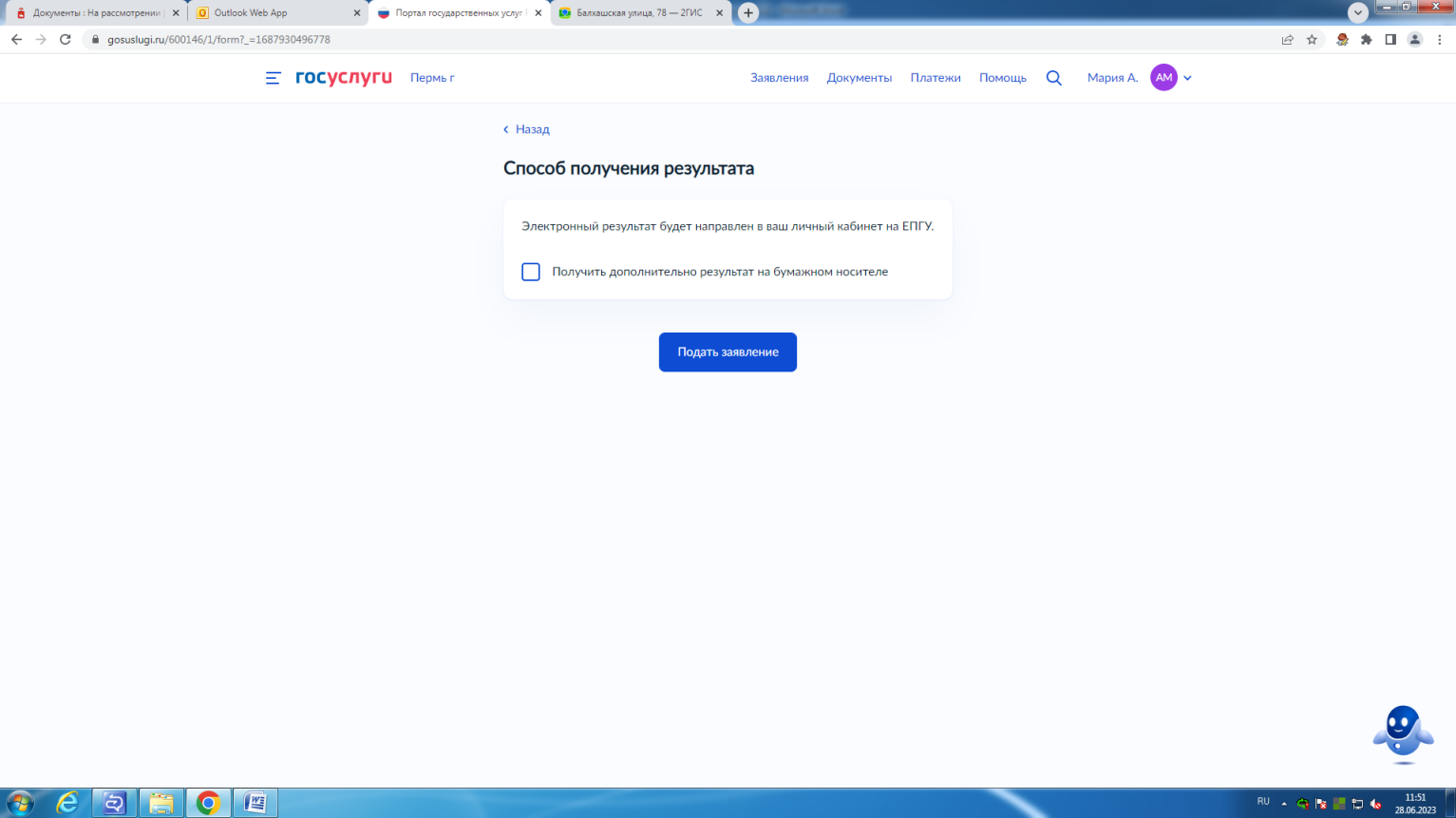 !«После завешения процедуры подачи заявления, во избежании утечки персональных данных, необходимо удалить электронные образы документов и другие личные файлы с гостевого компьютера. Для удаления копий документов выделите их и нажмите одновремнно комбинацию клавиш (Shift+Delete). В этом случае копии удалятся без попадания в корзину. Если докменты удалены клавишей «Delete», необходимо также очистить содержимое корзины».Проверка статуса заявления.«Нажмите на главное меню и выберите «Заявления»: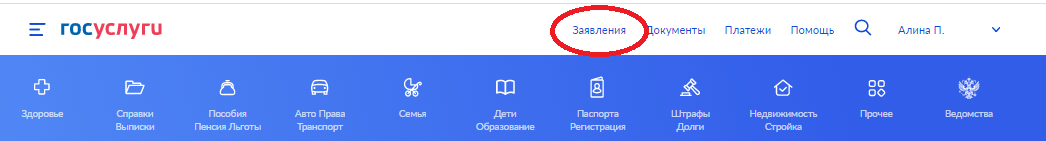 «Выберите из списка поданное заявление и нажмите на него».«Информация о ходе рассмотрения заявления будет отображаться во вкладке «История», для того чтобы перейти в историю, необходимо пролистать страницу до конца».